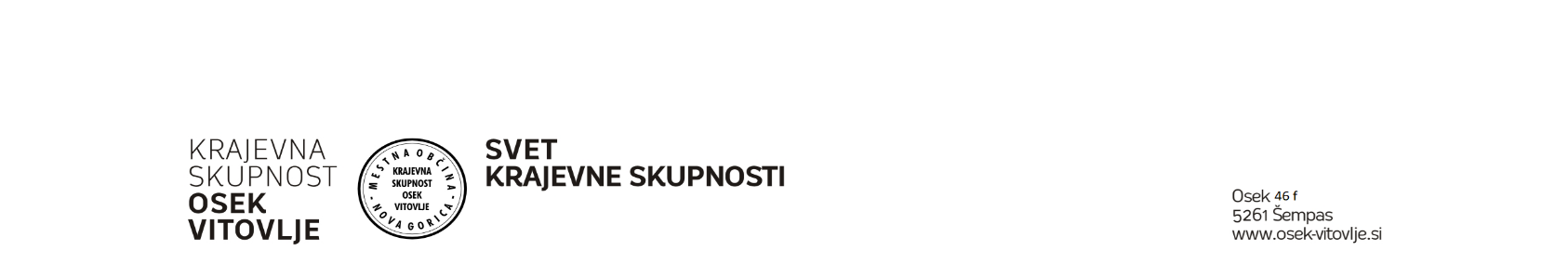 Številka:  3Datum: 25. 07. 2023Z A P I S N I K3.  seje Krajevne skupnosti Osek - Vitovlje, ki je bila dne 13. 7. 2023 v Domu krajanov Osek - Vitovlje, s pričetkom ob  20.00 uri. "Sejo je skladno s 13. členom Odloka o krajevnih skupnostih v Mestni občini Nova Gorica vodil/-a  DOMINIK LIČEN , zadnji izvoljeni predsednik ".Zapisnik je vodil/-a HELENA WINKLER.  Prisotni:  Aneja Ličen, Dominik Ličen, Helena Winkler, Franc Živec, Tanja Rijavec, Anej Peršič, Ambrož VrtovecDnevni red:  1. pregled in potrditev zapisnika prejšnje seje2. pregled stanja proračunske kartice3. asfaltiranje cest (pregled predračuna)4. pregled projektov, ki jih realno lahko izpeljemo5. odprava napak pri /na domu krajanov Osek – zahtevamo obisk župana6. analiza zbora krajanov7. sečnja obraščenih delov cest8. pobude, mnenja, predlogi, pritožbe, prošnje9. drugo ... Ad 1)Pregledali in potrdili smo zapisnik prejšnje seje. Zadevo z EKO otokom v Oseku rešuje MONG. Za Denisa Ambrožiča, ki je na KS oddal prošnjo za sofinanciranje materiala za ureditev bankine pred hišo (urejanje meteorne vode), je prišel račun za 900€. Računa nismo podpisali, ker je bilo dogovorjeno, da KS pri tem sodeluje v vrednosti 500€.Po kasnejšem telefonskem pogovoru (po seji sveta KS) Denisa Ambrožiča in Dominika Lična je Denis Ambrožič razložil, da je delno uredil bankino (približno 50%) in jo bo v cca 2 mesecih dokončal - še preostanek, ki sega do poti, ki je bila popravljena s strani KS (pod Rošovščem), zato potrebuje več materiala kot je bilo sprva predvideno. Dominik Ličen zato potrdi, da bo KS pri tem finančno pomagala (v višini 900 €) in Denis Ambrožič obljubi, da bo zadevo zaključil oziroma končal kot je bilo dogovorjeno.Ad 2)Po pregledu proračunske kartice smo ugotovili, da sredstva iz MONG še niso nakazana. Pregledali smo tabelo o rebalansu proračuna, ki smo jo prejeli iz MONG. Sredstev je manj kot prejšnje leto, sprašujemo se, po katerem kriteriju so sredstva razdeljena tako med krajevne skupnosti kot tudi po posameznih postavkah. Ad 3)Dominik L. pove, da je nujno potrebna asfaltacija in ureditev bankin na naslednjih odsekih: Pri Vili VitovljeV zaselku Dolenje - Badaliči (od Vitovlje 55 – Batič do Vitovlje 48 – Lozar)V zaselku Dolenje – luknja na cesti (pri Vitovlje 61 – Košuta)Vhod na športno igrišče VitovljeRazširitve po OsekuBogomir Velikonja še vedno ni podpisal soglasja za popravilo bankine. Helena W. bo stopila v stik z njim. KS (Franko Živec) je bila na ogledu poti pri Osek 3 – Fabrizio Lisjak - pot je kategorizirana - makadamska, ni urejeno odvodnjavanje, zato jo vsako večje deževje poškoduje.Sklep: Dogovorimo se z Mitjo Bovconom (mejaš) ter družino Lisjak in Fabrizio, naj pošljejo prošnjo na KS. Za ureditev tega dela ceste KS predlagamo asfaltacijo tega dela ceste. Ad 4)Projekti, ki jih realno lahko izpeljemo so informativne table po obeh vaseh, Vitovljah in Oseku. Direktorica Erika Lojk iz Zavoda za turizem Nova Gorica in Vipavska Dolina je v ustnem pogovoru zatrdila, da lahko Zavod prevzame oblikovanje enotnih tabel. Sklep: Organiziramo sestanek s KTD Osek in KTD Vitovlje, kjer se bomo dogovorili, kje bodo table postavljene in kaj bo na njih pisalo (Table izdeluje Muri d.o.o.). Ad 5)Dominik L. pove, da je Damjana Pavlica na zadnji seji MONG postavila svetniško vprašanje, zakaj napake pri/v Domu krajanov v Oseku še vedno niso odpravljene. Udeleženi na seji, naj niti ne bi vedeli za napake. Iz MONG so poslali odgovor, da napake niso odpravljene, o terminu popravila pa ni nič dorečenega. Podžupan Tribušon ni dal odgovora. Ad 6)Zbora krajanov, ki je bil 18. 5. 2023, se je po podpisih udeležilo 62 oseb. Veseli smo bili velikega odziva, kar pomeni, da se vaščani zanimajo za dobrobit obeh vasi. Skozi predstavitev izvedenih del in del na čakanju so se seznanili z dejstvom, da ne gre vse tako hitro in enostavno. Ad 7)Sečnja dreves: za športnim igriščem v Vitovljah je zelo zaraščeno, prav tako na cesti št. 5269/4 – del za Kmetijo Košuta. Koncesionar ni pokosil cesto proti vojaškemu pokopališču, niti cesto ob avtocesti. Na splošno je slabo pokošeno.Sklep: Zadevo prevzame Franko Ž. (pokliče Trebižana).Ad 8)Slavko Remec ne bo več vodil Doma krajanov Osek-Vitovlje. Poiskati je potrebno osebo, ki bo zadeve prevzela. Dominik L. pove, da se bodo zaradi gradnje stanovanjske hiše in ker stojijo na zasebni parceli, smetnjaki pri Gostilni pri Olga umaknili, kdaj še ne ve. Dominik L. pove, da se je pojavil dvom, da so avtobusne postaje na lastniških parcelah. Zadevo bo potrebno preveriti. Dominik L. pove, da bo proslava pri vojaškem pokopališču 16. 9. 2023, če bo slabo vreme bo proslava odpovedana, prestavljalo se je ne bo. Organizirajo MONG, KS in KTD Osek. Prireditev bo omenjena v občinski zloženki ob občinskem prazniku. Dominik L. pove, da je prišel račun za sanacijo v Brcah, ki presega dogovorjen znesek. Sklep: račun smo vseeno poravnali. Zadeva je sedaj sanirana. Ad 9)/Sejo smo zaključili ob 23.00Zapisala:  Helena Winkler                          		Predsednik KS Osek-Vitovlje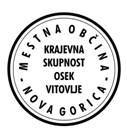 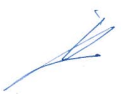              Dominik Ličen                                                                                                            